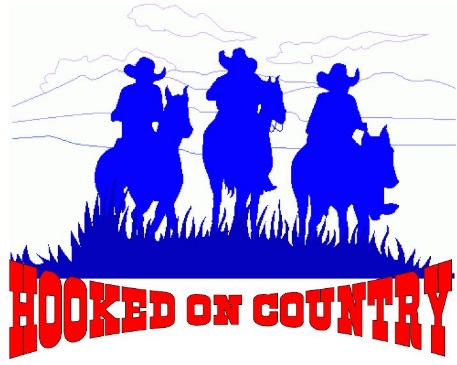 Mama Loo Count: 32 Wall: 4 Level: Beginner Choreographer: Maria Maag (DK) Aug 2013 Music: Mama Loo by Harry, Chris & Die Ohrwurmer Intro: 80 counts from first beatEnding: Wall 14, after 22 counts ( facing 6 0`clock )[1 – 8] Rumba R and fw. hold, rocking chair 1-2 Step R to R (1), step L next to R (2) 12:003-4 Step fw. R (3), hold (4) 12:005-6 Rock fw. L (5), recover R (6) 12:007-8 Rock back L (7), recover R (8) 12:00[9 – 16] Step ¼ R cross, hold, vine R cross 1–2 Step fw. L (1), turn ¼ R stepping R to side (2) 03:003-4 Cross L over R (3), hold (4) 03:005-6 Step R to R (5), cross L behind R (6) 03:007-8 Step R to R (7), cross L over R (8) 03:00[17 – 24] Stomp R swivel R heel R + L, kick R, behind side cross, hold 1-2 Stomp R to R (1), swivel R heel R (2) 03:003-4 Swivel R heel L (3) kick R diagonally fw. R (4) 03:005-6 Cross R behind L (5), step L to L (6) 03:007-8 Cross R over L (7), hold (8) 03:00[25 – 32] Step L kick R, step R kick L, rumba L and fw. 1-2 Step L to L (1), kick R diagonally L (2) 03:003-4 Step R to R (3), kick L diagonally R (4) 03:005-6 Step L to L (5), step R next to L (6) 03:007-8 Step fw. L (7), hold (8) 03:00Ending Wall 14, after 22 counts ( facing 6 0`clock ) Cross R over L and make a ½ turn L stepping down R (1) Have fun and Enjoy...:-) www.hooked-on-country.fr Contact - Maria.maag.dk@gmail.comFiche  redistribuer par  Hooked on country  sans  modification.